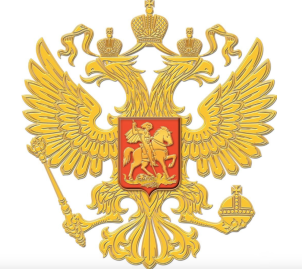 XVIIII   Всероссийский творческий конкурс «ИНТЕЛЛЕКТУАЛ»Принять участие в конкурсе могут педагогические работники (дошкольных образовательных учреждений; средних общеобразовательных учреждений; учреждений начального, среднего  профессионального образования; коррекционных образовательных учреждений; учреждений дополнительного образования детей), студенты НПО, СПО, а так же воспитанники и обучающиеся.Материалы, направленные на Конкурс, не рецензируются и не возвращаются.Организаторы конкурса могут использовать авторский материал участников с сохранением авторского права участника.Мероприятие проводится в соответствии с ч. 2 ст. 77 и п. 22 ст. 34 Федерального закона Российской Федерации "Об образовании в Российской Федерации" № 273-ФЗ от 29.12.2012 г. (в ред. от 31.12.2014).Цель: Содействие профессиональному росту учителя, развитие профессиональной компетенции учителя через конкурсы педагогического мастерства, вовлечение родителей в процесс воспитания и развития своих детей, раскрыть творческий потенциал ребенка, повышение качества образования, повышения профессионального мастерства педагога, внедрение и распространение современных инновационных образовательных технологий, обмен опытом, поддержки творческих педагогов и подъема престижа учительской профессии,Номинации:- Конспект разработки занятия- Сценарии праздников и мероприятий в детском саду, школе- Методические разработки уроков, занятий и т.д.- Статья- Портфолио  - Рабочая программа- Разработка тестов- Разработка внеклассного мероприятия- Разработка педагогического проекта- Презентации проектов, уроков, классных часов и т.д. - Образовательные программы детских садов, ДО (НОД) - Творческие работы педагогов- Совместные работы педагогов и воспитанников(обучающихся)- Исследовательские и научные работы педагогов- Декоративно-прикладное творчество- Сочинение, Эссе , повести, рассказы, сказки,  стихи, пьесы и т.д.- Рисунок - Фото- Видео- Сканы  аппликаций- Поделка- Творческие и совместные  работы педагогов и воспитанников- Детские исследовательские работы и проекты-  Кроссворд-  Вокальное и музыкальное творчество- Хореография- Стенгазета- Актерское мастерствоДопускается свободная номинация.Порядок регистрации работ:В электронном варианте на электронную почту: magistr-centr@mail.ru  отправляется: 1. Заявка  2.  Работа (WORD, XL, PP, JPG, фото, видео и т.д.), 3. Отсканированная квитанция. (В теме эл. письма указываете конкурс «XVIIII  ИНТЕЛЛЕКТУАЛ»)При отправке работ по электронной почте участники получают уведомление о регистрации материалов.  Если в течение 48 часов такое уведомление вам не поступило – повторите отправку материала.Требования к конкурсным материалам.Электронные файлы (текстовые, презентации, фото, видео, аудио и т.д.) принимаются на конкурс в любом формате и объеме. (WORD, XL, PP, JPG, фото и т.д.) В  случае если материал превышает размер эл. носителя  необходимо воспользоваться сервисами хранения файлов, например, Яндекс Диск (disk.yandex.ru),  и т.д., и последующей отправкой ссылки для скачивания конкурсных материалов. Тема конкурсной работы свободная.Размер организационного взноса за участие в конкурсе:200 рублей (участие с выдачей электронного документа) для педагогов.250 рублей (участие с выдачей бумажного документа по почте России) для педагогов. 100 рублей  для учащихся и воспитанников (электронный документ).150 рублей для учащихся и воспитанников (бумажный документ по почте России).Работы, выполненные в соавторстве 2 чел. и более, оргвзнос производится как за одного участника, заполняется одна заявка, прописываются все соавторы, документ получает каждый соавтор отдельно именной.Организационный взнос оплачивается в установленном размере и включает в себя расходы на изготовление и доставку наградных документов, техническую поддержку и обслуживание сайта издания.Награждение участников:По итогам участия формируется наградной документ  (I, II, III степени, лауреата, сертификат) Квота на число призовых мест не устанавливается. Педагоги награждаются сертификатом за подготовку воспитанников и обучающихся БЕСПЛАТНО! Все участники получают документы за участие в конкурсах.Срок проведения конкурса:Конкурс проводится с 10.11.2016г. -10.12.2016г. (Материалы принимаются до 10.12.2016г. включительно) До 15.12.2016г. будут опубликованы итоги на сайте http://magistr-r.ru/, в период до 20.12.2016г. участникам  будет произведена отправка электронных наградных документов, до 10.01.2017г. оригиналы по почте России.Контактная информация:По вопросам участия в конкурсе можно обращаться по, e-mail:magistr-centr@mail.ru или по телефону 8-923-606-29-50 Ирина Федоровна.Редакция СМИ «Магистр» (Свидетельство ЭЛ № ФС 77 – 61283 от 03.04.2015г., выдано Федеральной службы по надзору в сфере связи, информационных технологий и массовых коммуникаций  (РОСКОМНАДЗОР, г. Москва).ЗАЯВКАXVIIII  Всероссийский творческий конкурс «Интеллектуал»ФИО педагога, организатора (полностью) в дательном падеже:ФИО обучающегося, воспитанника (если участвует) д.п.:Город, населенный пункт, область: Контактный телефон: Электронная почта:Название номинации:Название работы: Образовательное учреждение (место работы) сокр.:Вид запрашиваемого наградного документа: 1. Оригинал (заказное письмо по почте России), в данном случае указывается почтовый адрес с индексом.2. Электронный (сканированный документ на эл.почту)Реквизиты для оплаты участия в конкурсах:По квитанции в отделение Сбербанка России: (предварительно заполните свои данные, меняете данные отмеченные красным жирным шрифтом) Сбербанк Онлайн перевод на организацию по реквизитам с бланка квитанции.Собственноручно указываете название конкурса(ов) на квитанции из банка (после отметки банка, перед сканированием квитанции, ручкой в любом пустом месте на квитанции) Допускается производить оргвзнос общей квитанцией на группу обучающихся, воспитанников, педагогов, квитанция заполняется куратором, организатором, педагогом и т.д.ИзвещениеКассир                                                                                                                                                    Форма № ПД-4ООО «МАГИСТР»                                                                                                                                                    Форма № ПД-4ООО «МАГИСТР»                                                                                                                                                    Форма № ПД-4ООО «МАГИСТР»                                                                                                                                                    Форма № ПД-4ООО «МАГИСТР»                                                                                                                                                    Форма № ПД-4ООО «МАГИСТР»                                                                                                                                                    Форма № ПД-4ООО «МАГИСТР»                                                                                                                                                    Форма № ПД-4ООО «МАГИСТР»                                                                                                                                                    Форма № ПД-4ООО «МАГИСТР»                                                                                                                                                    Форма № ПД-4ООО «МАГИСТР»                                                                                                                                                    Форма № ПД-4ООО «МАГИСТР»ИзвещениеКассир                                                                 (наименование получателя платежа)                                                                  (наименование получателя платежа)                                                                  (наименование получателя платежа)                                                                  (наименование получателя платежа)                                                                  (наименование получателя платежа)                                                                  (наименование получателя платежа)                                                                  (наименование получателя платежа)                                                                  (наименование получателя платежа)                                                                  (наименование получателя платежа)                                                                  (наименование получателя платежа) ИзвещениеКассир42052772334205277233407028103260000010964070281032600000109640702810326000001096407028103260000010964070281032600000109640702810326000001096ИзвещениеКассир            (ИНН получателя платежа)                                               ( номер счета получателя платежа)            (ИНН получателя платежа)                                               ( номер счета получателя платежа)            (ИНН получателя платежа)                                               ( номер счета получателя платежа)            (ИНН получателя платежа)                                               ( номер счета получателя платежа)            (ИНН получателя платежа)                                               ( номер счета получателя платежа)            (ИНН получателя платежа)                                               ( номер счета получателя платежа)            (ИНН получателя платежа)                                               ( номер счета получателя платежа)            (ИНН получателя платежа)                                               ( номер счета получателя платежа)            (ИНН получателя платежа)                                               ( номер счета получателя платежа)            (ИНН получателя платежа)                                               ( номер счета получателя платежа)ИзвещениеКассирОтделение №8615 Сбербанка России г.КемеровоОтделение №8615 Сбербанка России г.КемеровоОтделение №8615 Сбербанка России г.КемеровоОтделение №8615 Сбербанка России г.КемеровоОтделение №8615 Сбербанка России г.КемеровоОтделение №8615 Сбербанка России г.КемеровоБИКБИК043207612/ КПП 420501001ИзвещениеКассир                     (наименование банка получателя платежа)                     (наименование банка получателя платежа)                     (наименование банка получателя платежа)                     (наименование банка получателя платежа)                     (наименование банка получателя платежа)                     (наименование банка получателя платежа)                     (наименование банка получателя платежа)                     (наименование банка получателя платежа)                     (наименование банка получателя платежа)                     (наименование банка получателя платежа)ИзвещениеКассирНомер кор./сч. банка получателя платежаНомер кор./сч. банка получателя платежаНомер кор./сч. банка получателя платежаНомер кор./сч. банка получателя платежаНомер кор./сч. банка получателя платежа3010181020000000061230101810200000000612301018102000000006123010181020000000061230101810200000000612ИзвещениеКассирЗа информационные услуги для Петрова П.П..За информационные услуги для Петрова П.П..За информационные услуги для Петрова П.П..За информационные услуги для Петрова П.П..За информационные услуги для Петрова П.П..За информационные услуги для Петрова П.П..ИзвещениеКассир                       (наименование платежа)                                                               (номер лицевого счета (код) плательщика)                       (наименование платежа)                                                               (номер лицевого счета (код) плательщика)                       (наименование платежа)                                                               (номер лицевого счета (код) плательщика)                       (наименование платежа)                                                               (номер лицевого счета (код) плательщика)                       (наименование платежа)                                                               (номер лицевого счета (код) плательщика)                       (наименование платежа)                                                               (номер лицевого счета (код) плательщика)                       (наименование платежа)                                                               (номер лицевого счета (код) плательщика)                       (наименование платежа)                                                               (номер лицевого счета (код) плательщика)                       (наименование платежа)                                                               (номер лицевого счета (код) плательщика)                       (наименование платежа)                                                               (номер лицевого счета (код) плательщика)ИзвещениеКассирФ.И.О. плательщика:Петров Петр ПетровичПетров Петр ПетровичПетров Петр ПетровичПетров Петр ПетровичПетров Петр ПетровичПетров Петр ПетровичПетров Петр ПетровичПетров Петр ПетровичПетров Петр ПетровичИзвещениеКассирАдрес плательщика:Г.МОСКВА,УЛ.МОСКОВСКАЯ д.199-кв.199Г.МОСКВА,УЛ.МОСКОВСКАЯ д.199-кв.199Г.МОСКВА,УЛ.МОСКОВСКАЯ д.199-кв.199Г.МОСКВА,УЛ.МОСКОВСКАЯ д.199-кв.199Г.МОСКВА,УЛ.МОСКОВСКАЯ д.199-кв.199Г.МОСКВА,УЛ.МОСКОВСКАЯ д.199-кв.199Г.МОСКВА,УЛ.МОСКОВСКАЯ д.199-кв.199Г.МОСКВА,УЛ.МОСКОВСКАЯ д.199-кв.199Г.МОСКВА,УЛ.МОСКОВСКАЯ д.199-кв.199ИзвещениеКассир  Сумма платежа: __200_______ руб.  _00____коп.   Сумма платы за услуги: _______ руб. _____коп  Сумма платежа: __200_______ руб.  _00____коп.   Сумма платы за услуги: _______ руб. _____коп  Сумма платежа: __200_______ руб.  _00____коп.   Сумма платы за услуги: _______ руб. _____коп  Сумма платежа: __200_______ руб.  _00____коп.   Сумма платы за услуги: _______ руб. _____коп  Сумма платежа: __200_______ руб.  _00____коп.   Сумма платы за услуги: _______ руб. _____коп  Сумма платежа: __200_______ руб.  _00____коп.   Сумма платы за услуги: _______ руб. _____коп  Сумма платежа: __200_______ руб.  _00____коп.   Сумма платы за услуги: _______ руб. _____коп  Сумма платежа: __200_______ руб.  _00____коп.   Сумма платы за услуги: _______ руб. _____коп  Сумма платежа: __200_______ руб.  _00____коп.   Сумма платы за услуги: _______ руб. _____коп  Сумма платежа: __200_______ руб.  _00____коп.   Сумма платы за услуги: _______ руб. _____копИзвещениеКассир  Итого ______________ руб. ______ коп.       “______”_____________________ 200___г.  Итого ______________ руб. ______ коп.       “______”_____________________ 200___г.  Итого ______________ руб. ______ коп.       “______”_____________________ 200___г.  Итого ______________ руб. ______ коп.       “______”_____________________ 200___г.  Итого ______________ руб. ______ коп.       “______”_____________________ 200___г.  Итого ______________ руб. ______ коп.       “______”_____________________ 200___г.  Итого ______________ руб. ______ коп.       “______”_____________________ 200___г.  Итого ______________ руб. ______ коп.       “______”_____________________ 200___г.  Итого ______________ руб. ______ коп.       “______”_____________________ 200___г.  Итого ______________ руб. ______ коп.       “______”_____________________ 200___г.ИзвещениеКассирС условиями приема указанной в платежном документе суммы, в т.ч. с суммой взимаемой платы за услуги банка ознакомлен и согласен.                                        Подпись плательщикаС условиями приема указанной в платежном документе суммы, в т.ч. с суммой взимаемой платы за услуги банка ознакомлен и согласен.                                        Подпись плательщикаС условиями приема указанной в платежном документе суммы, в т.ч. с суммой взимаемой платы за услуги банка ознакомлен и согласен.                                        Подпись плательщикаС условиями приема указанной в платежном документе суммы, в т.ч. с суммой взимаемой платы за услуги банка ознакомлен и согласен.                                        Подпись плательщикаС условиями приема указанной в платежном документе суммы, в т.ч. с суммой взимаемой платы за услуги банка ознакомлен и согласен.                                        Подпись плательщикаС условиями приема указанной в платежном документе суммы, в т.ч. с суммой взимаемой платы за услуги банка ознакомлен и согласен.                                        Подпись плательщикаС условиями приема указанной в платежном документе суммы, в т.ч. с суммой взимаемой платы за услуги банка ознакомлен и согласен.                                        Подпись плательщикаС условиями приема указанной в платежном документе суммы, в т.ч. с суммой взимаемой платы за услуги банка ознакомлен и согласен.                                        Подпись плательщикаС условиями приема указанной в платежном документе суммы, в т.ч. с суммой взимаемой платы за услуги банка ознакомлен и согласен.                                        Подпись плательщикаС условиями приема указанной в платежном документе суммы, в т.ч. с суммой взимаемой платы за услуги банка ознакомлен и согласен.                                        Подпись плательщика